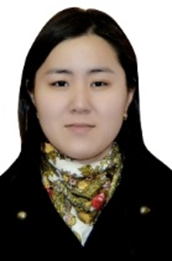 АСАНБЕК КЫЗЫ АЙПЕРИАсанбек кызы Айпери, 04.01.1990 года рождения, кыргызка. В 2012 году окончила лечебный факультет ОшГУ по специальности «Лечебное дело», в 2014 году - клиническую ординатуру по специальности «Нефрология». Стаж врачебной работы – 5 лет, в том числе педагогической работы в Ошском государственном университете – 1 год. Сфера профессиональной деятельности: преподаватель по «Внутренним болезням», врач нефролог.АСАНБЕК КЫЗЫ АЙПЕРИАсанбек кызы Айпери, 04.01.1990 года рождения, кыргызка. В 2012 году окончила лечебный факультет ОшГУ по специальности «Лечебное дело», в 2014 году - клиническую ординатуру по специальности «Нефрология». Стаж врачебной работы – 5 лет, в том числе педагогической работы в Ошском государственном университете – 1 год. Сфера профессиональной деятельности: преподаватель по «Внутренним болезням», врач нефролог.АСАНБЕК КЫЗЫ АЙПЕРИАсанбек кызы Айпери, 04.01.1990 года рождения, кыргызка. В 2012 году окончила лечебный факультет ОшГУ по специальности «Лечебное дело», в 2014 году - клиническую ординатуру по специальности «Нефрология». Стаж врачебной работы – 5 лет, в том числе педагогической работы в Ошском государственном университете – 1 год. Сфера профессиональной деятельности: преподаватель по «Внутренним болезням», врач нефролог.АСАНБЕК КЫЗЫ АЙПЕРИАсанбек кызы Айпери, 04.01.1990 года рождения, кыргызка. В 2012 году окончила лечебный факультет ОшГУ по специальности «Лечебное дело», в 2014 году - клиническую ординатуру по специальности «Нефрология». Стаж врачебной работы – 5 лет, в том числе педагогической работы в Ошском государственном университете – 1 год. Сфера профессиональной деятельности: преподаватель по «Внутренним болезням», врач нефролог.АСАНБЕК КЫЗЫ АЙПЕРИАсанбек кызы Айпери, 04.01.1990 года рождения, кыргызка. В 2012 году окончила лечебный факультет ОшГУ по специальности «Лечебное дело», в 2014 году - клиническую ординатуру по специальности «Нефрология». Стаж врачебной работы – 5 лет, в том числе педагогической работы в Ошском государственном университете – 1 год. Сфера профессиональной деятельности: преподаватель по «Внутренним болезням», врач нефролог.АСАНБЕК КЫЗЫ АЙПЕРИАсанбек кызы Айпери, 04.01.1990 года рождения, кыргызка. В 2012 году окончила лечебный факультет ОшГУ по специальности «Лечебное дело», в 2014 году - клиническую ординатуру по специальности «Нефрология». Стаж врачебной работы – 5 лет, в том числе педагогической работы в Ошском государственном университете – 1 год. Сфера профессиональной деятельности: преподаватель по «Внутренним болезням», врач нефролог.Персональная информацияПерсональная информацияПерсональная информацияПерсональная информацияПерсональная информацияПерсональная информацияПерсональная информацияПерсональная информацияПерсональная информацияПерсональная информацияПерсональная информацияФамилия Фамилия Фамилия Фамилия Фамилия Асанбек кызыАсанбек кызыАсанбек кызыАсанбек кызыАсанбек кызыАсанбек кызыИмя Имя Имя Имя Имя АйпериАйпериАйпериАйпериАйпериАйпериОтчествоОтчествоОтчествоОтчествоОтчествоАсанбековнаАсанбековнаАсанбековнаАсанбековнаАсанбековнаАсанбековнаДата рожденияДата рожденияДата рожденияДата рожденияДата рождения04.01.1990 г.04.01.1990 г.04.01.1990 г.04.01.1990 г.04.01.1990 г.04.01.1990 г.Контактная информация:Контактная информация:Контактная информация:Контактная информация:Рабочий телефонРабочий телефонРабочий телефонРабочий телефон0772 2447200772 2447200772 244720Контактная информация:Контактная информация:Контактная информация:Контактная информация:Домашний телефонДомашний телефонДомашний телефонДомашний телефон03232 5170103232 5170103232 51701Контактная информация:Контактная информация:Контактная информация:Контактная информация:Мобильный телефонМобильный телефонМобильный телефонМобильный телефон+996 773 977 837+996 773 977 837+996 773 977 837Контактная информация:Контактная информация:Контактная информация:Контактная информация:АдресАдресАдресАдресг. Кара-суу, ул. Ленина 47г. Кара-суу, ул. Ленина 47г. Кара-суу, ул. Ленина 47Контактная информация:Контактная информация:Контактная информация:Контактная информация:E-mail  E-mail  E-mail  E-mail  iperyipery@gmail.comiperyipery@gmail.comiperyipery@gmail.comОБРАЗОВАНИЕ:ОБРАЗОВАНИЕ:ОБРАЗОВАНИЕ:ОБРАЗОВАНИЕ:ОБРАЗОВАНИЕ:ОБРАЗОВАНИЕ:ОБРАЗОВАНИЕ:ОБРАЗОВАНИЕ:ОБРАЗОВАНИЕ:ОБРАЗОВАНИЕ:ОБРАЗОВАНИЕ:Дата начала / окончанияДата начала / окончанияВузВузВузВузФакультетФакультетФакультетФакультетСпециальность2006-2012 гг2006-2012 ггОшГУ г. ОшОшГУ г. ОшОшГУ г. ОшОшГУ г. ОшМедицинскийМедицинскийМедицинскийМедицинский«Лечебное дело»  2012-2014 гг 2012-2014 гг«Нефрология» г. Ош ОМОКБ«Нефрология» г. Ош ОМОКБ«Нефрология» г. Ош ОМОКБ«Нефрология» г. Ош ОМОКБОрдинатура Ординатура Ординатура Ординатура Врач-нефролог2016 г	 2016 г	 «Первичная специализация по ультразвуковой диагностике» г. Ош«Первичная специализация по ультразвуковой диагностике» г. Ош«Первичная специализация по ультразвуковой диагностике» г. Ош«Первичная специализация по ультразвуковой диагностике» г. Ош Специализация Специализация Специализация СпециализацияВрач-сонолог Ключевые квалификации/ ОПЫТ в области аккредитации и гарантии качества (тренинг, семинары, конференции и т.п.).Ключевые квалификации/ ОПЫТ в области аккредитации и гарантии качества (тренинг, семинары, конференции и т.п.).Ключевые квалификации/ ОПЫТ в области аккредитации и гарантии качества (тренинг, семинары, конференции и т.п.).Ключевые квалификации/ ОПЫТ в области аккредитации и гарантии качества (тренинг, семинары, конференции и т.п.).Ключевые квалификации/ ОПЫТ в области аккредитации и гарантии качества (тренинг, семинары, конференции и т.п.).Ключевые квалификации/ ОПЫТ в области аккредитации и гарантии качества (тренинг, семинары, конференции и т.п.).Ключевые квалификации/ ОПЫТ в области аккредитации и гарантии качества (тренинг, семинары, конференции и т.п.).Ключевые квалификации/ ОПЫТ в области аккредитации и гарантии качества (тренинг, семинары, конференции и т.п.).Ключевые квалификации/ ОПЫТ в области аккредитации и гарантии качества (тренинг, семинары, конференции и т.п.).Ключевые квалификации/ ОПЫТ в области аккредитации и гарантии качества (тренинг, семинары, конференции и т.п.).Ключевые квалификации/ ОПЫТ в области аккредитации и гарантии качества (тренинг, семинары, конференции и т.п.).ДатаДатаНазваниеНазваниеНазваниеНазваниеНазваниеНазваниеНазваниеНазваниеНазвание2009 2009 Диплом III степени за участие в научно-практической конференции ОшГУДиплом III степени за участие в научно-практической конференции ОшГУДиплом III степени за участие в научно-практической конференции ОшГУДиплом III степени за участие в научно-практической конференции ОшГУДиплом III степени за участие в научно-практической конференции ОшГУДиплом III степени за участие в научно-практической конференции ОшГУДиплом III степени за участие в научно-практической конференции ОшГУДиплом III степени за участие в научно-практической конференции ОшГУДиплом III степени за участие в научно-практической конференции ОшГУ20102010Сертификат за лучший доклад в  научно-практической конференции ОшГУСертификат за лучший доклад в  научно-практической конференции ОшГУСертификат за лучший доклад в  научно-практической конференции ОшГУСертификат за лучший доклад в  научно-практической конференции ОшГУСертификат за лучший доклад в  научно-практической конференции ОшГУСертификат за лучший доклад в  научно-практической конференции ОшГУСертификат за лучший доклад в  научно-практической конференции ОшГУСертификат за лучший доклад в  научно-практической конференции ОшГУСертификат за лучший доклад в  научно-практической конференции ОшГУ20132013Сертификат за участие в  6-м Национальном конгрессе по болезням органов дыхания и Международном конгрессе пульмонологов Центральной Азии г. ОшСертификат за участие в  6-м Национальном конгрессе по болезням органов дыхания и Международном конгрессе пульмонологов Центральной Азии г. ОшСертификат за участие в  6-м Национальном конгрессе по болезням органов дыхания и Международном конгрессе пульмонологов Центральной Азии г. ОшСертификат за участие в  6-м Национальном конгрессе по болезням органов дыхания и Международном конгрессе пульмонологов Центральной Азии г. ОшСертификат за участие в  6-м Национальном конгрессе по болезням органов дыхания и Международном конгрессе пульмонологов Центральной Азии г. ОшСертификат за участие в  6-м Национальном конгрессе по болезням органов дыхания и Международном конгрессе пульмонологов Центральной Азии г. ОшСертификат за участие в  6-м Национальном конгрессе по болезням органов дыхания и Международном конгрессе пульмонологов Центральной Азии г. ОшСертификат за участие в  6-м Национальном конгрессе по болезням органов дыхания и Международном конгрессе пульмонологов Центральной Азии г. ОшСертификат за участие в  6-м Национальном конгрессе по болезням органов дыхания и Международном конгрессе пульмонологов Центральной Азии г. ОшИюль 2016Июль 2016Сертификат за участие в семинаре по Внутренним болезням г. ЗальцбургСертификат за участие в семинаре по Внутренним болезням г. ЗальцбургСертификат за участие в семинаре по Внутренним болезням г. ЗальцбургСертификат за участие в семинаре по Внутренним болезням г. ЗальцбургСертификат за участие в семинаре по Внутренним болезням г. ЗальцбургСертификат за участие в семинаре по Внутренним болезням г. ЗальцбургСертификат за участие в семинаре по Внутренним болезням г. ЗальцбургСертификат за участие в семинаре по Внутренним болезням г. ЗальцбургСертификат за участие в семинаре по Внутренним болезням г. Зальцбург20172017Сертификат за участие в научно-практической конференции в рамках Дня почки г. ОшСертификат за участие в научно-практической конференции в рамках Дня почки г. ОшСертификат за участие в научно-практической конференции в рамках Дня почки г. ОшСертификат за участие в научно-практической конференции в рамках Дня почки г. ОшСертификат за участие в научно-практической конференции в рамках Дня почки г. ОшСертификат за участие в научно-практической конференции в рамках Дня почки г. ОшСертификат за участие в научно-практической конференции в рамках Дня почки г. ОшСертификат за участие в научно-практической конференции в рамках Дня почки г. ОшСертификат за участие в научно-практической конференции в рамках Дня почки г. Ош                                                             ПУБЛИКАЦИИ                                                             ПУБЛИКАЦИИ                                                             ПУБЛИКАЦИИ                                                             ПУБЛИКАЦИИ                                                             ПУБЛИКАЦИИ                                                             ПУБЛИКАЦИИ                                                             ПУБЛИКАЦИИ                                                             ПУБЛИКАЦИИ                                                             ПУБЛИКАЦИИ                                                             ПУБЛИКАЦИИ                                                             ПУБЛИКАЦИИАсанбек к. А. «Частота и длительность гемодиализа у пациентов с остаточной функцией почек» Нефрология и Диализ 2017 19 (4): 512-521Асанбек к. А. «Нефрогенная анемия у пациентов с Хронической болезнью почек», доклад на Международный день почек, Ош, 2014Асанбек к. А., Сакибаев К.Ш. «Диетические рекомендации для пациентов с системными заболеваниями соединительной ткани». Обучающее руководство для пациентов. Ош, 2013Асанбек к. А., Ахматахунова Н.А. «Дистантная терапия Ревматоидного артрита» Бюллетень ОшГУ 2010 #1, 2: 1-4.Асанбек к. А. «Частота и длительность гемодиализа у пациентов с остаточной функцией почек» Нефрология и Диализ 2017 19 (4): 512-521Асанбек к. А. «Нефрогенная анемия у пациентов с Хронической болезнью почек», доклад на Международный день почек, Ош, 2014Асанбек к. А., Сакибаев К.Ш. «Диетические рекомендации для пациентов с системными заболеваниями соединительной ткани». Обучающее руководство для пациентов. Ош, 2013Асанбек к. А., Ахматахунова Н.А. «Дистантная терапия Ревматоидного артрита» Бюллетень ОшГУ 2010 #1, 2: 1-4.Асанбек к. А. «Частота и длительность гемодиализа у пациентов с остаточной функцией почек» Нефрология и Диализ 2017 19 (4): 512-521Асанбек к. А. «Нефрогенная анемия у пациентов с Хронической болезнью почек», доклад на Международный день почек, Ош, 2014Асанбек к. А., Сакибаев К.Ш. «Диетические рекомендации для пациентов с системными заболеваниями соединительной ткани». Обучающее руководство для пациентов. Ош, 2013Асанбек к. А., Ахматахунова Н.А. «Дистантная терапия Ревматоидного артрита» Бюллетень ОшГУ 2010 #1, 2: 1-4.Асанбек к. А. «Частота и длительность гемодиализа у пациентов с остаточной функцией почек» Нефрология и Диализ 2017 19 (4): 512-521Асанбек к. А. «Нефрогенная анемия у пациентов с Хронической болезнью почек», доклад на Международный день почек, Ош, 2014Асанбек к. А., Сакибаев К.Ш. «Диетические рекомендации для пациентов с системными заболеваниями соединительной ткани». Обучающее руководство для пациентов. Ош, 2013Асанбек к. А., Ахматахунова Н.А. «Дистантная терапия Ревматоидного артрита» Бюллетень ОшГУ 2010 #1, 2: 1-4.Асанбек к. А. «Частота и длительность гемодиализа у пациентов с остаточной функцией почек» Нефрология и Диализ 2017 19 (4): 512-521Асанбек к. А. «Нефрогенная анемия у пациентов с Хронической болезнью почек», доклад на Международный день почек, Ош, 2014Асанбек к. А., Сакибаев К.Ш. «Диетические рекомендации для пациентов с системными заболеваниями соединительной ткани». Обучающее руководство для пациентов. Ош, 2013Асанбек к. А., Ахматахунова Н.А. «Дистантная терапия Ревматоидного артрита» Бюллетень ОшГУ 2010 #1, 2: 1-4.Асанбек к. А. «Частота и длительность гемодиализа у пациентов с остаточной функцией почек» Нефрология и Диализ 2017 19 (4): 512-521Асанбек к. А. «Нефрогенная анемия у пациентов с Хронической болезнью почек», доклад на Международный день почек, Ош, 2014Асанбек к. А., Сакибаев К.Ш. «Диетические рекомендации для пациентов с системными заболеваниями соединительной ткани». Обучающее руководство для пациентов. Ош, 2013Асанбек к. А., Ахматахунова Н.А. «Дистантная терапия Ревматоидного артрита» Бюллетень ОшГУ 2010 #1, 2: 1-4.Асанбек к. А. «Частота и длительность гемодиализа у пациентов с остаточной функцией почек» Нефрология и Диализ 2017 19 (4): 512-521Асанбек к. А. «Нефрогенная анемия у пациентов с Хронической болезнью почек», доклад на Международный день почек, Ош, 2014Асанбек к. А., Сакибаев К.Ш. «Диетические рекомендации для пациентов с системными заболеваниями соединительной ткани». Обучающее руководство для пациентов. Ош, 2013Асанбек к. А., Ахматахунова Н.А. «Дистантная терапия Ревматоидного артрита» Бюллетень ОшГУ 2010 #1, 2: 1-4.Асанбек к. А. «Частота и длительность гемодиализа у пациентов с остаточной функцией почек» Нефрология и Диализ 2017 19 (4): 512-521Асанбек к. А. «Нефрогенная анемия у пациентов с Хронической болезнью почек», доклад на Международный день почек, Ош, 2014Асанбек к. А., Сакибаев К.Ш. «Диетические рекомендации для пациентов с системными заболеваниями соединительной ткани». Обучающее руководство для пациентов. Ош, 2013Асанбек к. А., Ахматахунова Н.А. «Дистантная терапия Ревматоидного артрита» Бюллетень ОшГУ 2010 #1, 2: 1-4.Асанбек к. А. «Частота и длительность гемодиализа у пациентов с остаточной функцией почек» Нефрология и Диализ 2017 19 (4): 512-521Асанбек к. А. «Нефрогенная анемия у пациентов с Хронической болезнью почек», доклад на Международный день почек, Ош, 2014Асанбек к. А., Сакибаев К.Ш. «Диетические рекомендации для пациентов с системными заболеваниями соединительной ткани». Обучающее руководство для пациентов. Ош, 2013Асанбек к. А., Ахматахунова Н.А. «Дистантная терапия Ревматоидного артрита» Бюллетень ОшГУ 2010 #1, 2: 1-4.Асанбек к. А. «Частота и длительность гемодиализа у пациентов с остаточной функцией почек» Нефрология и Диализ 2017 19 (4): 512-521Асанбек к. А. «Нефрогенная анемия у пациентов с Хронической болезнью почек», доклад на Международный день почек, Ош, 2014Асанбек к. А., Сакибаев К.Ш. «Диетические рекомендации для пациентов с системными заболеваниями соединительной ткани». Обучающее руководство для пациентов. Ош, 2013Асанбек к. А., Ахматахунова Н.А. «Дистантная терапия Ревматоидного артрита» Бюллетень ОшГУ 2010 #1, 2: 1-4.Асанбек к. А. «Частота и длительность гемодиализа у пациентов с остаточной функцией почек» Нефрология и Диализ 2017 19 (4): 512-521Асанбек к. А. «Нефрогенная анемия у пациентов с Хронической болезнью почек», доклад на Международный день почек, Ош, 2014Асанбек к. А., Сакибаев К.Ш. «Диетические рекомендации для пациентов с системными заболеваниями соединительной ткани». Обучающее руководство для пациентов. Ош, 2013Асанбек к. А., Ахматахунова Н.А. «Дистантная терапия Ревматоидного артрита» Бюллетень ОшГУ 2010 #1, 2: 1-4.Опыт работыОпыт работыОпыт работыОпыт работыОпыт работыОпыт работыОпыт работыОпыт работыОпыт работыОпыт работыОпыт работы2013-2014 гг.		         Врач нефролог в отделении Искусственная почка ОМОКБ г. Ош2015-по наст.время	         Врач нефролог в центре гемодиализа ЮРФА г. Ош2017-по наст.время         Ассистент преподавателя в ММФ по дисциплине «Внутренние болезни»2013-2014 гг.		         Врач нефролог в отделении Искусственная почка ОМОКБ г. Ош2015-по наст.время	         Врач нефролог в центре гемодиализа ЮРФА г. Ош2017-по наст.время         Ассистент преподавателя в ММФ по дисциплине «Внутренние болезни»2013-2014 гг.		         Врач нефролог в отделении Искусственная почка ОМОКБ г. Ош2015-по наст.время	         Врач нефролог в центре гемодиализа ЮРФА г. Ош2017-по наст.время         Ассистент преподавателя в ММФ по дисциплине «Внутренние болезни»2013-2014 гг.		         Врач нефролог в отделении Искусственная почка ОМОКБ г. Ош2015-по наст.время	         Врач нефролог в центре гемодиализа ЮРФА г. Ош2017-по наст.время         Ассистент преподавателя в ММФ по дисциплине «Внутренние болезни»2013-2014 гг.		         Врач нефролог в отделении Искусственная почка ОМОКБ г. Ош2015-по наст.время	         Врач нефролог в центре гемодиализа ЮРФА г. Ош2017-по наст.время         Ассистент преподавателя в ММФ по дисциплине «Внутренние болезни»2013-2014 гг.		         Врач нефролог в отделении Искусственная почка ОМОКБ г. Ош2015-по наст.время	         Врач нефролог в центре гемодиализа ЮРФА г. Ош2017-по наст.время         Ассистент преподавателя в ММФ по дисциплине «Внутренние болезни»2013-2014 гг.		         Врач нефролог в отделении Искусственная почка ОМОКБ г. Ош2015-по наст.время	         Врач нефролог в центре гемодиализа ЮРФА г. Ош2017-по наст.время         Ассистент преподавателя в ММФ по дисциплине «Внутренние болезни»2013-2014 гг.		         Врач нефролог в отделении Искусственная почка ОМОКБ г. Ош2015-по наст.время	         Врач нефролог в центре гемодиализа ЮРФА г. Ош2017-по наст.время         Ассистент преподавателя в ММФ по дисциплине «Внутренние болезни»2013-2014 гг.		         Врач нефролог в отделении Искусственная почка ОМОКБ г. Ош2015-по наст.время	         Врач нефролог в центре гемодиализа ЮРФА г. Ош2017-по наст.время         Ассистент преподавателя в ММФ по дисциплине «Внутренние болезни»2013-2014 гг.		         Врач нефролог в отделении Искусственная почка ОМОКБ г. Ош2015-по наст.время	         Врач нефролог в центре гемодиализа ЮРФА г. Ош2017-по наст.время         Ассистент преподавателя в ММФ по дисциплине «Внутренние болезни»2013-2014 гг.		         Врач нефролог в отделении Искусственная почка ОМОКБ г. Ош2015-по наст.время	         Врач нефролог в центре гемодиализа ЮРФА г. Ош2017-по наст.время         Ассистент преподавателя в ММФ по дисциплине «Внутренние болезни»Знание языков: указать компетенции по шкале от 1 до 5 (1 – отличное знание, 5 – знание базовых основ)Знание языков: указать компетенции по шкале от 1 до 5 (1 – отличное знание, 5 – знание базовых основ)Знание языков: указать компетенции по шкале от 1 до 5 (1 – отличное знание, 5 – знание базовых основ)Знание языков: указать компетенции по шкале от 1 до 5 (1 – отличное знание, 5 – знание базовых основ)Знание языков: указать компетенции по шкале от 1 до 5 (1 – отличное знание, 5 – знание базовых основ)Знание языков: указать компетенции по шкале от 1 до 5 (1 – отличное знание, 5 – знание базовых основ)Знание языков: указать компетенции по шкале от 1 до 5 (1 – отличное знание, 5 – знание базовых основ)Знание языков: указать компетенции по шкале от 1 до 5 (1 – отличное знание, 5 – знание базовых основ)Знание языков: указать компетенции по шкале от 1 до 5 (1 – отличное знание, 5 – знание базовых основ)Знание языков: указать компетенции по шкале от 1 до 5 (1 – отличное знание, 5 – знание базовых основ)Знание языков: указать компетенции по шкале от 1 до 5 (1 – отличное знание, 5 – знание базовых основ)Language  (Язык)Language  (Язык)Language  (Язык)Reading (Чтение)Reading (Чтение)Reading (Чтение)Reading (Чтение)Speaking (Разговорный)Speaking (Разговорный)Writing  (Письмо)Writing  (Письмо)Кыргызский Кыргызский Кыргызский 11111111Русский Русский Русский 11111111Английский Английский Английский 11111111Турецкий Турецкий Турецкий 44444444Немецкий Немецкий Немецкий 55555555Дополнительная информацияДополнительная информацияДополнительная информацияДополнительная информацияДополнительная информацияДополнительная информацияДополнительная информацияДополнительная информацияДополнительная информацияДополнительная информацияДополнительная информацияУченая степень/другие научные или профессиональные званияУченая степень/другие научные или профессиональные званияУченая степень/другие научные или профессиональные званияУченая степень/другие научные или профессиональные званияУченая степень/другие научные или профессиональные званияУченая степень/другие научные или профессиональные званияУченая степень/другие научные или профессиональные званияУченая степень/другие научные или профессиональные званияУченая степень/другие научные или профессиональные званияУченая степень/другие научные или профессиональные званияУченая степень/другие научные или профессиональные званияЛичные данные и навыки Личные данные и навыки Личные данные и навыки Личные данные и навыки Личные данные и навыки Личные данные и навыки Личные данные и навыки Личные данные и навыки Личные данные и навыки Личные данные и навыки Личные данные и навыки 1.Владеет работой на компьютере, программы Word, Excel, PowerPoint, STATISTICA 102. Водительский стаж 10 лет (категория В)3. Ответственность4. Пунктуальность1.Владеет работой на компьютере, программы Word, Excel, PowerPoint, STATISTICA 102. Водительский стаж 10 лет (категория В)3. Ответственность4. Пунктуальность1.Владеет работой на компьютере, программы Word, Excel, PowerPoint, STATISTICA 102. Водительский стаж 10 лет (категория В)3. Ответственность4. Пунктуальность1.Владеет работой на компьютере, программы Word, Excel, PowerPoint, STATISTICA 102. Водительский стаж 10 лет (категория В)3. Ответственность4. Пунктуальность1.Владеет работой на компьютере, программы Word, Excel, PowerPoint, STATISTICA 102. Водительский стаж 10 лет (категория В)3. Ответственность4. Пунктуальность1.Владеет работой на компьютере, программы Word, Excel, PowerPoint, STATISTICA 102. Водительский стаж 10 лет (категория В)3. Ответственность4. Пунктуальность1.Владеет работой на компьютере, программы Word, Excel, PowerPoint, STATISTICA 102. Водительский стаж 10 лет (категория В)3. Ответственность4. Пунктуальность1.Владеет работой на компьютере, программы Word, Excel, PowerPoint, STATISTICA 102. Водительский стаж 10 лет (категория В)3. Ответственность4. Пунктуальность1.Владеет работой на компьютере, программы Word, Excel, PowerPoint, STATISTICA 102. Водительский стаж 10 лет (категория В)3. Ответственность4. Пунктуальность1.Владеет работой на компьютере, программы Word, Excel, PowerPoint, STATISTICA 102. Водительский стаж 10 лет (категория В)3. Ответственность4. Пунктуальность1.Владеет работой на компьютере, программы Word, Excel, PowerPoint, STATISTICA 102. Водительский стаж 10 лет (категория В)3. Ответственность4. ПунктуальностьПаспортные данные: AN4510433Удостоверение соц.защиты:  10401199000271Семейное положение: не замужем, детей нетПаспортные данные: AN4510433Удостоверение соц.защиты:  10401199000271Семейное положение: не замужем, детей нетПаспортные данные: AN4510433Удостоверение соц.защиты:  10401199000271Семейное положение: не замужем, детей нетПаспортные данные: AN4510433Удостоверение соц.защиты:  10401199000271Семейное положение: не замужем, детей нетПаспортные данные: AN4510433Удостоверение соц.защиты:  10401199000271Семейное положение: не замужем, детей нетПаспортные данные: AN4510433Удостоверение соц.защиты:  10401199000271Семейное положение: не замужем, детей нетПаспортные данные: AN4510433Удостоверение соц.защиты:  10401199000271Семейное положение: не замужем, детей нетПаспортные данные: AN4510433Удостоверение соц.защиты:  10401199000271Семейное положение: не замужем, детей нетПаспортные данные: AN4510433Удостоверение соц.защиты:  10401199000271Семейное положение: не замужем, детей нетПаспортные данные: AN4510433Удостоверение соц.защиты:  10401199000271Семейное положение: не замужем, детей нетПаспортные данные: AN4510433Удостоверение соц.защиты:  10401199000271Семейное положение: не замужем, детей нет